Муниципальное общеобразовательное учреждение«Средняя общеобразовательная школа № 2»Работу выполнил:                                                                        Манчинский Вячеслав Александрович, 18.03.1999 года рождения,учащийся 9 «А» класса МОУ «СОШ № 2»Руководитель:Савченко Анна Анатольевна,учитель географииМОУ «СОШ № 2»г. Ухта2015 г.«Моя будущая профессия - пилот гражданской авиации».Еще в детстве, когда мы с мамой летали на отдых на самолете, меня привлек один памятник у здания аэровокзала в г. Ухте – гражданский вертолет. Я специально просил маму приехать заранее в аэропорт, что бы полюбоваться на него  и помечтать. А еще, я любил стоять возле окна в зале ожидания и смотреть на то, как взлетают и приземляются «стальные птицы» - самолеты. Это были самые радостные и счастливые моменты!Мама, видя мою тягу к самолетам, стала «подбрасывать» книги про летчиков и космонавтов. И уже в пятом классе я окончательно понял: небо - это моё! 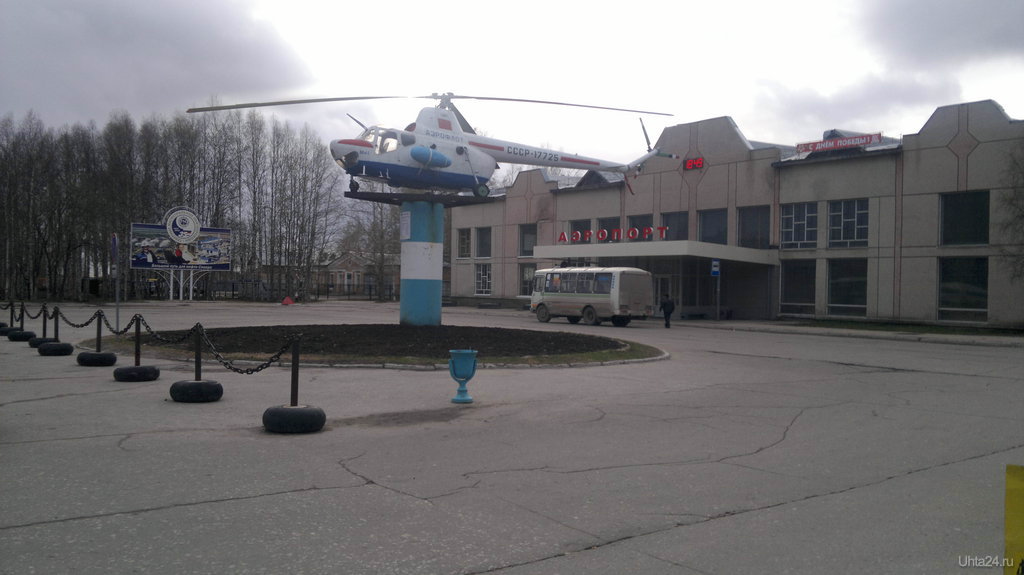 Аэропорт г. Ухты, Республики КомиМногие дети в детстве мечтают стать лётчиками, но для этого нужно не только желание, но и определенные качества: выносливость, физическая подготовка, умение четко и быстро принимать решение в критических ситуациях. Уже со школы я готовлю себя к будущей профессии: занимаюсь в спортивной секции по легкой атлетике, изучаю точные предметы: математику, физику, не только в школе, но и самостоятельно. Много смотрю научно-познавательных телепередач и читаю специализированную литературу. А еще я изучаю английский язык, так как он является языком международного общения.Я отметил для себя все плюсы и минусы данной профессии.Преимущества:- профессия, которая воплощает мои мечты;- я смогу путешествовать по миру;- достойная зарплата.Недостатки:- у меня будет мало свободного времени для личной жизни;- это рискованная работа. Хотя авиатранспорт считается самым безопасным, но на психологическом уровне многие боятся летать;- трудно сменить работу или найти что-нибудь смежное.Несмотря на все недостатки я все же буду стремиться к своей мечте и обязательно покорю небо!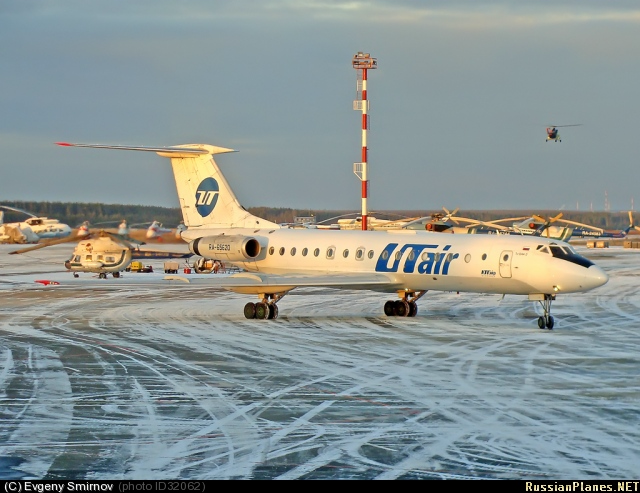 